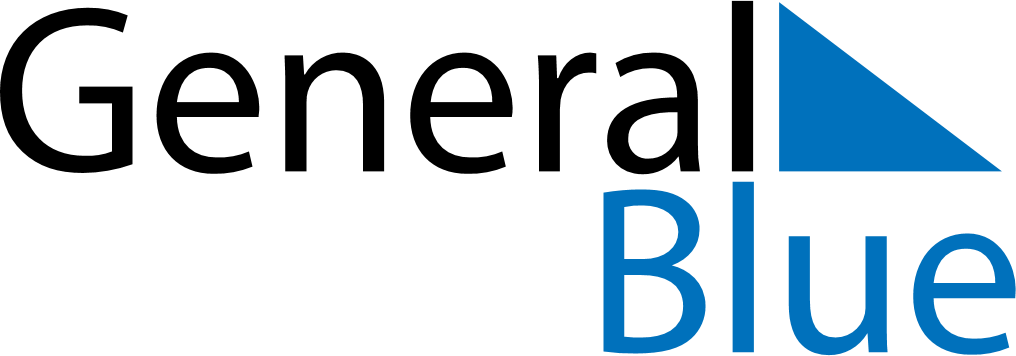 2018 – Q2Namibia  2018 – Q2Namibia  2018 – Q2Namibia  2018 – Q2Namibia  2018 – Q2Namibia  AprilAprilAprilAprilAprilAprilAprilMONTUEWEDTHUFRISATSUN123456789101112131415161718192021222324252627282930MayMayMayMayMayMayMayMONTUEWEDTHUFRISATSUN12345678910111213141516171819202122232425262728293031JuneJuneJuneJuneJuneJuneJuneMONTUEWEDTHUFRISATSUN123456789101112131415161718192021222324252627282930Apr 1: Easter SundayApr 2: Easter MondayMay 1: Workers DayMay 4: Cassinga DayMay 10: Ascension DayMay 25: Africa Day